马来西亚监狱弘法会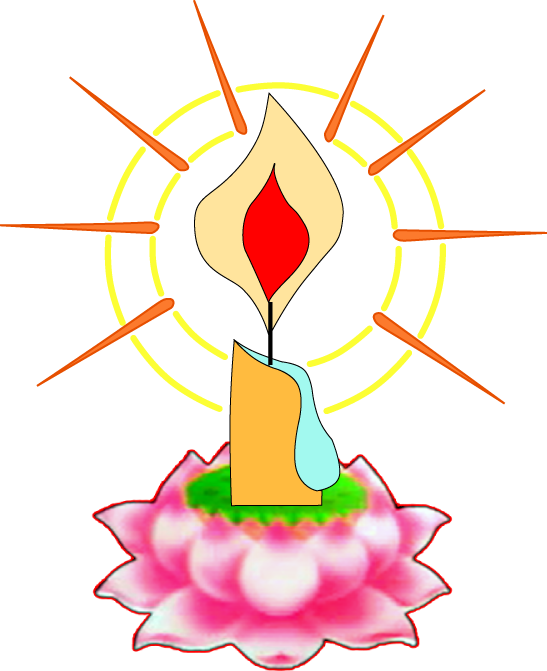 PERSATUAN BIMBINGAN AGAMA BUDDHA MALAYSIA18, Jalan Megah 9,Taman Megah,86000 Kluang马来西亚监狱弘法会PERSATUAN BIMBINGAN AGAMA BUDDHA MALAYSIA18, Jalan Megah 9,Taman Megah,86000 Kluang本人愿意成为/ Subscription for:普通会员-年捐RM50Ordinary MemberRM50 per year永久会员-年捐RM100Life Member RM100入会基金 RM20Entrance Fee RM20本人愿意成为/ Subscription for:普通会员-年捐RM50Ordinary MemberRM50 per year永久会员-年捐RM100Life Member RM100入会基金 RM20Entrance Fee RM20本人愿意成为/ Subscription for:普通会员-年捐RM50Ordinary MemberRM50 per year永久会员-年捐RM100Life Member RM100入会基金 RM20Entrance Fee RM20相片2张Photo 2 piece入会申请书鄙人素仰，贵会护持正法，依教奉行，并慈悲平等关怀一切苦难众生，故欲申请加入贵会为会员，决遵守章程及议案，兹将申请书详填如下：APPLICATION FOR MEMBERSHIP      I hereby understand that the Association possesses just and impartial aims and wish to join as a member and agree to abide by the Rules and Regulations and all Resolutions of the Association.      I hereby declare that all the particulars given are true and correct.入会申请书鄙人素仰，贵会护持正法，依教奉行，并慈悲平等关怀一切苦难众生，故欲申请加入贵会为会员，决遵守章程及议案，兹将申请书详填如下：APPLICATION FOR MEMBERSHIP      I hereby understand that the Association possesses just and impartial aims and wish to join as a member and agree to abide by the Rules and Regulations and all Resolutions of the Association.      I hereby declare that all the particulars given are true and correct.入会申请书鄙人素仰，贵会护持正法，依教奉行，并慈悲平等关怀一切苦难众生，故欲申请加入贵会为会员，决遵守章程及议案，兹将申请书详填如下：APPLICATION FOR MEMBERSHIP      I hereby understand that the Association possesses just and impartial aims and wish to join as a member and agree to abide by the Rules and Regulations and all Resolutions of the Association.      I hereby declare that all the particulars given are true and correct.入会申请书鄙人素仰，贵会护持正法，依教奉行，并慈悲平等关怀一切苦难众生，故欲申请加入贵会为会员，决遵守章程及议案，兹将申请书详填如下：APPLICATION FOR MEMBERSHIP      I hereby understand that the Association possesses just and impartial aims and wish to join as a member and agree to abide by the Rules and Regulations and all Resolutions of the Association.      I hereby declare that all the particulars given are true and correct.入会申请书鄙人素仰，贵会护持正法，依教奉行，并慈悲平等关怀一切苦难众生，故欲申请加入贵会为会员，决遵守章程及议案，兹将申请书详填如下：APPLICATION FOR MEMBERSHIP      I hereby understand that the Association possesses just and impartial aims and wish to join as a member and agree to abide by the Rules and Regulations and all Resolutions of the Association.      I hereby declare that all the particulars given are true and correct.入会申请书鄙人素仰，贵会护持正法，依教奉行，并慈悲平等关怀一切苦难众生，故欲申请加入贵会为会员，决遵守章程及议案，兹将申请书详填如下：APPLICATION FOR MEMBERSHIP      I hereby understand that the Association possesses just and impartial aims and wish to join as a member and agree to abide by the Rules and Regulations and all Resolutions of the Association.      I hereby declare that all the particulars given are true and correct.中文姓名：Name in Chinese中文姓名：Name in Chinese中文姓名：Name in Chinese身份证号码：Identity Card No.身份证号码：Identity Card No.身份证号码：Identity Card No.英文姓名：Name in English英文姓名：Name in English英文姓名：Name in English出生日期：Date of Birth 出生日期：Date of Birth 出生日期：Date of Birth 性别：Sex性别：Sex性别：Sex职业：Occupation职业：Occupation职业：Occupation地址：Address地址：Address地址：Address手机/电话：Handphone/Tel手机/电话：Handphone/Tel手机/电话：Handphone/Tel地址：Address地址：Address地址：AddressEmail :Email :Email :归依法名（如有）：                                         皈依法师法号：Buddhist Name                                                                         Name of Reverend归依法名（如有）：                                         皈依法师法号：Buddhist Name                                                                         Name of Reverend归依法名（如有）：                                         皈依法师法号：Buddhist Name                                                                         Name of Reverend归依法名（如有）：                                         皈依法师法号：Buddhist Name                                                                         Name of Reverend归依法名（如有）：                                         皈依法师法号：Buddhist Name                                                                         Name of Reverend归依法名（如有）：                                         皈依法师法号：Buddhist Name                                                                         Name of Reverend介绍人姓名：  Proposer Name介绍人姓名：  Proposer Name介绍人姓名：  Proposer Name赞成人姓名：Seconder Name赞成人姓名：Seconder Name赞成人姓名：Seconder Name介绍人签名Signature of Proposer………………………日期：  Date赞成人签名Signature of Seconder…………………………日期： Date赞成人签名Signature of Seconder…………………………日期： Date赞成人签名Signature of Seconder…………………………日期： Date申请人签名：Signature of Applicant         …………………………日期： Date申请人签名：Signature of Applicant         …………………………日期： Date本会备用FOR OFFICE USE ONLY申请者经于第_________届第_________次理事会会议通过为正式会员。Approved by the Management Committee at the ________________ Committee Meeting.会员编号：Membership No.……………………………….                ……………………………….                                    日期：主席签名                              秘书签名Date Signature of President                    Signature of Hon. Secretary本会备用FOR OFFICE USE ONLY申请者经于第_________届第_________次理事会会议通过为正式会员。Approved by the Management Committee at the ________________ Committee Meeting.会员编号：Membership No.……………………………….                ……………………………….                                    日期：主席签名                              秘书签名Date Signature of President                    Signature of Hon. Secretary本会备用FOR OFFICE USE ONLY申请者经于第_________届第_________次理事会会议通过为正式会员。Approved by the Management Committee at the ________________ Committee Meeting.会员编号：Membership No.……………………………….                ……………………………….                                    日期：主席签名                              秘书签名Date Signature of President                    Signature of Hon. Secretary本会备用FOR OFFICE USE ONLY申请者经于第_________届第_________次理事会会议通过为正式会员。Approved by the Management Committee at the ________________ Committee Meeting.会员编号：Membership No.……………………………….                ……………………………….                                    日期：主席签名                              秘书签名Date Signature of President                    Signature of Hon. Secretary本会备用FOR OFFICE USE ONLY申请者经于第_________届第_________次理事会会议通过为正式会员。Approved by the Management Committee at the ________________ Committee Meeting.会员编号：Membership No.……………………………….                ……………………………….                                    日期：主席签名                              秘书签名Date Signature of President                    Signature of Hon. Secretary本会备用FOR OFFICE USE ONLY申请者经于第_________届第_________次理事会会议通过为正式会员。Approved by the Management Committee at the ________________ Committee Meeting.会员编号：Membership No.……………………………….                ……………………………….                                    日期：主席签名                              秘书签名Date Signature of President                    Signature of Hon. Secretary